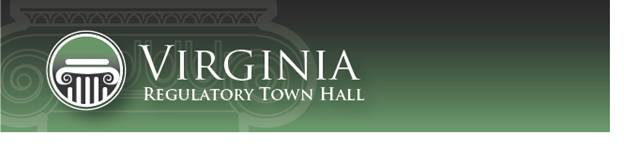                                                                                 townhall.virginia.govPeriodic Review and 
Small Business Impact Review Report of FindingsThis information is required for executive branch review and the Virginia Registrar of Regulations, pursuant to the Virginia Administrative Process Act (APA), Executive Order 19 (2022) (EO 19), any instructions or procedures issued by the Office of Regulatory Management (ORM) or the Department of Planning and Budget (DPB) pursuant to EO 19, the Regulations for Filing and Publishing Agency Regulations (1 VAC 7-10), and the Form and Style Requirements for the Virginia Register of Regulations and Virginia Administrative Code.Acronyms and Definitions Define all acronyms used in this Report, and any technical terms that are not also defined in the “Definitions” section of the regulation.Enter statement hereLegal BasisIdentify (1) the promulgating agency, and (2) the state and/or federal legal authority for the regulatory change, including the most relevant citations to the Code of Virginia or Acts of Assembly chapter number(s), if applicable. Your citation must include a specific provision, if any, authorizing the promulgating agency to regulate this specific subject or program, as well as a reference to the agency’s overall regulatory authority.   Enter statement hereAlternatives to RegulationDescribe any viable alternatives for achieving the purpose of the regulation that were considered as part of the periodic review. Include an explanation of why such alternatives were rejected and why this regulation is the least burdensome alternative available for achieving its purpose.  Enter statement herePublic CommentSummarize all comments received during the public comment period following the publication of the Notice of Periodic Review, and provide the agency’s response. Be sure to include all comments submitted: including those received on Town Hall, in a public hearing, or submitted directly to the agency. Indicate if an informal advisory group was formed for purposes of assisting in the periodic review.Effectiveness [RIS1]Pursuant to § 2.2-4017 of the Code of Virginia, indicate whether the regulation meets the criteria set out in the ORM procedures, including why the regulation is (a) necessary for the protection of public health, safety, and welfare, and (b) is clearly written and easily understandable.  Enter statement here [RIS2]DecisionExplain the basis for the promulgating agency’s decision (retain the regulation as is without making changes, amend the regulation, or repeal the regulation).  If the result of the periodic review is to retain the regulation as is, complete the ORM Economic Impact form.Enter statement here Small Business Impact [RIS3]As required by § 2.2-4007.1 E and F of the Code of Virginia, discuss the agency’s consideration of: (1) the continued need for the regulation; (2) the nature of complaints or comments received concerning the regulation; (3) the complexity of the regulation; (4) the extent to the which the regulation overlaps, duplicates, or conflicts with federal or state law or regulation; and (5) the length of time since the regulation has been evaluated or the degree to which technology, economic conditions, or other factors have changed in the area affected by the regulation. Also, discuss why the agency’s decision, consistent with applicable law, will minimize the economic impact of regulations on small businesses.  Enter statement here  [RIS4]Agency nameVirginia Administrative Code (VAC) Chapter citation(s)  ____ VAC___-____VAC Chapter title(s)Date this document prepared Commenter Comment Agency response